GOVERNO DO ESTADO DO ESPÍRITO SANTO SECRETARIA DE ESTADO DA FAZENDA RECEITA ESTADUAL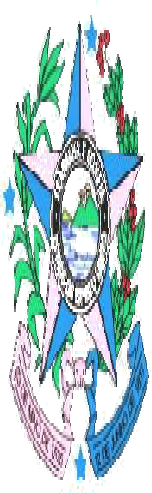 GERÊNCIA FISCALSUBGERÊNCIA FISCAL DE RECEITAS ESPECIAIS - SSTRELAÇÃO DE MERCADORIAS SUJEITAS A SUBSTITUIÇÃO TRIBUTÁRIA NO ESPÍRITO SANTO(Sobre vigências e datas de adesão/denúncia nos Estados signatários, consultar a respectiva UF)GOVERNO DO ESTADO DO ESPÍRITO SANTO SECRETARIA DE ESTADO DA FAZENDA RECEITA ESTADUALGERÊNCIA FISCALSUBGERÊNCIA FISCAL DE RECEITAS ESPECIAIS - SSTProtocolo ICMS 11/91: sem aplicação para SC, PR e MG relativamente às operações com ÁGUA MINERAL;Somente nas operações iniciadas no RJ com destino ao ES3 Somente nas operações iniciadas no RJ com destino ao ESATUALIZAÇÃO 17/03/2020GERÊNCIA FISCAL – SUBGERÊNCIA FISCAL DE RECEITAS ESPECIAISAv. João Batista Parra, 600 – 5º andar – Enseada do Suá – Vitória/ES – CEP: 29.050-375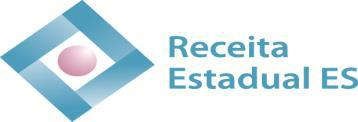 TEL: (27) 3347-5260, 3347-5258ITEMMERCADORIAS QUE ESTÃO NA STACORDOESTADOS SIGNATÁRIOSRATIFICAÇÃOEFEITOSRICMS-ES1Açúcar de canaProtocolo ICMS21/91ES, RJ, SP, MT, PA,MG e MSDesde01.09.1991Art. 265, I, § 3ºc/c Portaria 16-R/192Aparelhos celulares e cartões inteligentesConvênio ICMS  213/17ES, AC, AP, AL, BA,CE, GO, MA, MT, MS,MG, PA, PI, PB, PR,RS, RN, RJ, RO, SE, TO e SCDecreto n.º 1.773-R/06Desde 04.01.2007Arts. 269-A e 265, XXIII c/cPortaria 16-R/193Aparelhos e lâminas de barbearProtocolos ICMS 16/85 e 28/98 (de adesão)ES, AM, RJ, SP, PA,PB, MS, MG, PR, BA,CE, SE, RN, PE, RS,RO, AP, MA, TO, PI,MT, AC, AL, DF, RR, GO e SCDesde 01.09.1998Art. 265, XII c/c Portaria 16-R/194AutopeçasProtocolos ICMS 41/08 e 116/09 (de adesão)ES, AM, AL, MA, MT,AP, PI, DF, BA, PB,PA, MG, PR, RS, RJ, AC e RR.Decreto n.º 2.383-R/09Desde 01.10.2009Arts. 236-E e 265, XXIV c/cPortaria 16-R/194AutopeçasProtocolos ICMS 97/10 e 27/16 (de adesão)ES, AC, AL, AP, BA,MA, MT, PB, PR, PE,PI, RJ, RN, RR, SE, TO.Art. 236-E e265, XXIV c/cPortaria 16-R/194AutopeçasProtocolo ICMS 24/09ES e SPDecreto n.º 2.275-R/09Desde 22.06.2009Arts. 236-E e265, XXIV c/cPortaria 16-R/195Bebidas friasProtocolo ICMS 11/911ES, AM, MA, AC, BA,MT, MS, MG, PR, PE,TO, PI, PB, GO, RR,CE, RS, RJ, SC, SP,PA, AP, RO, AL, DF,RN, SEDesde 23.05.1991Arts. 222 a 224 e art. 265, XIXc/cPortarias 16-R/19 e 12-R/196Bebidas quentes (excetoaguardente de cana emelaço)Protocolo ICMS 14/06ES, AL, CE, MA, MT,MS, PB, RN, SE, TO,AP, PE, DF, PI e PADecreto n.º 2.446-R/10Desde 21.01.2010Arts. 269-J e265, XXVI c/cPortarias 16-R/19 e 13-R/196Bebidas quentesProtocolo ICMS 96/09ES, RS, SP e MGDecreto n.º 3.129-R/12Desde 19.10.2012Arts. 269-J e265, XXVI c/cPortarias 16-R/19 e 13-R/196Bebidas quentesProtocolo ICMS 103/12ES, RS, MG, PR, SC, MA, AL, RJ e PADecreto n.º 3089-R/12Desde 27.08.2012Arts. 269-J e 265, XXVI c/cPortarias 16-R/19 e 13-R/197Biscoito, pães industrializados e massas de qualquerespécieProtocolo ICMS 29/922ES e RJDesde 06.08.1992Art. 265, IV c/c Portaria 16-R/198Café torrado ou moídoST internaESDecreto n.º1.090-R/02Desde25.10.2002Art. 265, XIV c/cPortaria 16-R/199CarnesST internaESDecreto n.º3.986-R/16Desde01.07.2016Art. 265, XXXIc/c Portaria 16-R/1910CimentoProtocolo ICMS 11/85ES, MG, PR, RJ, BA,SP, MS, SC, RS, PB,RO, SE, AL, CE, AC,PA, AP, MA, MT, PE, PI, RN, RR, TO, DF e GODesde 01.09.1985Art. 265, III c/c Portaria 16-R/1911Combustíveis elubrificantes, derivados ou não de petróleoConvênio ICMS 110/2007Todos os EstadosDecreto n.º 1947-R/07Desde 25.10.2007Art. 244 c/cPortaria 15-R/19 e Portaria 16/-R/1912Derivados do fumoConvênio ICMS111/17Todos os EstadosDesde05.04.1994Art. 265, II c/cPortaria 16-R/19 (PMC)13Energia elétricaConvênios ICMS 83/00 e 77/11Todos os EstadosArts. 266 a 268-C e 268-D a 268-F14Lâmpadas elétricas, diodos e aparelhos de iluminaçãoProtocolos ICMS 17/85 e 28/98 (de adesão)ES, AM, RJ, SP, PA,PB, PE, MS, PR, MG,SE, RS, RO, AP, MA,TO, PI, AC, MT, AL,RR, RN, CE, GO, DF e  BA Desde 01.09.1998Art. 265, XI c/c Portaria 16-R/1915Leite in naturaProtocolos 18/93, 18/03  e 12/94 ES, MG, RJArts. 530-Z-T e 530-Z-U16Leite UTHST internaESDecreto nº4250- R/18Desde 01.07.2018Art. 265, XXIV c/c Portaria 16-R/1917Materiais de construçãoProtocolos ICMS196/09 e 38/13 (de adesão)ES, MG, RS, AP, PR e RJDecreto n.º 3.295-R/13Desde 03.05.2013Arts. 269-M e265, XXVIII c/cPortaria 16-R/1917Materiais de construçãoProtocolos ICMS26/10 e 121/12 (deadesão)ES, MG, BA, AP e RJDecreto n.º 3.129-R/12Desde 19.10.2012Arts. 269-M e265, XXVIII c/cPortaria 16-R/1917Materiais de construçãoProtocolo ICMS 20/13ES e SPArts. 269-M e265, XXVIII c/cPortaria 16-R/1918Material de limpezaProtocolos ICMS27/10 e 122/12 (de adesão)ES, MG e RJDecreto n.º 3.129-R/12Desde 19.01.2012Arts. 269-L e265, XXVII c/cPortaria 16-R/1918Material de limpezaProtocolo ICMS 28/14ES e SPDecreto n.º 3646-R/14Desde 01.08.2014Arts. 269-L e265, XXVII c/cPortaria 16-R/1918Material de limpezaProtocolos ICMS197/09 e 75/15 (deadesão)ES, MG, RS, AP, RJ e PRDecreto n.º 3881-R/15Desde 22.10.2015Arts. 269-L e265, XXVII c/cPortaria 16-R/1919Óleos comestíveis e azeitesProtocolos ICMS24/89, 28/92 e29/923ES, RJ, PR, GO, MS e SPDesde 13.07.1989Art. 265, XV c/c Portaria 16-R/1920Operações relativas àvenda por sistema de marketing porta-a-porta a consumidor finalConvênio ICMS 45/99Todos os EstadosDecreto n.º 4505-N/99Desde 31.08.1999Arts. 237 a 243e art. 265, XXI c/c Portaria 16-R/1921Pneumáticos, câmarasde ar e protetores de borrachaConvênio ICMS 102/17Todos os EstadosDesde 15.09.1993Art. 265, VII, §§6º e 7º c/c Portaria 16-R/1922Produtos farmacêuticosConvênio ICMS  234/17ES, AC, AL, AP, BA,MA, MT, MS, PA, PB, PR, PE, PI, RJ, RN, RS SC, SE e TODesde 08.07.1994Arts. 225 e 265, XXc/c Portaria 16-R/19 (PMC)22Produtos farmacêuticosProtocolo ICMS 25/09ES e SPDecreto n.º 2.275-R/09Desde 22.06.2009Arts. 225 e 265,XX c/c Portaria 16-R/19 (PMC)23Higiene PessoalProtocolo 58/18ES, AC, MT, MS,PB, PI, RN, SE, TO, PR, MADesde 22.06.2009Arts. 225 e 265, XX, c/c Portaria 16-R/1924Rações tipo pet para animais domésticosProtocolo ICMS 26/04ES, AL, AP, CE, DF,MA, MT, MS, MG, PA,PB, PE, PI, RJ, RN,RO, SE, TO, RS, PR, AC, AM, RR, SP e BADecreto n.º 1.347-R/04Desde 06.06.2004Art. 265, XVII c/c Portaria 16-R/1925Sorvetes, picolés e preparados para fabricação de sorvetesem máquinaProtocolos ICMS45/91 e 13/93 (de adesão)ES, RS, AC, RN, AP, PA, PE e CEDesde 07.05.1993Art. 265, V c/c Portaria 16-R/19 (PMC)25Sorvetes, picolés e preparados para fabricação de sorvetes em máquinaProtocolos ICMS 20/05 e 31/05 (de adesão)AL, AP, DF, PB, PE, PI,RJ, RN, RO, SC, SE,MS, BA, MT, AM, PR, PA, AC, TO, MA e GODecreto n.º 563- R/05Desde 26.10.2005Art. 265, V c/c Portaria 16-R/19 (PMC)26Tintas e vernizesConvênio ICMS118/17Todos os Estados, exceto SCDesde08.07.1994Art. 265, VI c/cPortaria 16-R/192227Veículos automotores de 4 rodas (via concessionária)Convênio ICMS 132/92 e 199/17Todos os EstadosDesde 29.09.1992Arts. 226 a 230e art. 265, XXII c/c Portaria 16-R/19 (PMC)2227Veículos automotoresde 4 rodas (faturamento direto ao consumidor, inclusive arrendamentomercantil)Convênio ICMS 51/00Todos os EstadosDesde 20.09.2000Arts. 231 a 234 e art. 265, XXII2227Veículos automotores de 2 rodas (via concessionária)Convênio ICMS  200/17Todos os EstadosDesde 05.05.1993Arts. 226 a 230e art. 265, XXII c/c Portaria 16-R/19(PMC)